Asağıdaki soruları doğru yanlış durumuna göre yuvarlak içerisine alınız. (4 Puan)B. Aşağıdaki çoktan seçmeli soruları cevaplayınız. (16x6= 96 Puan)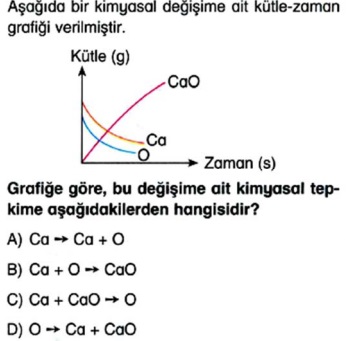 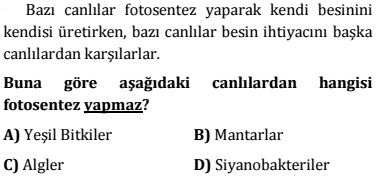 2.3. 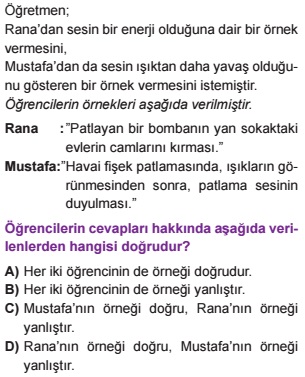 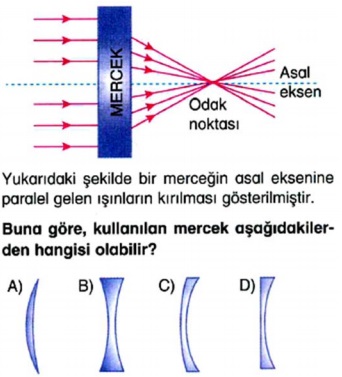 4. 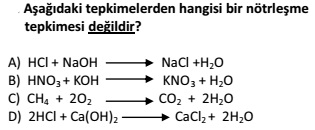 5. 6. 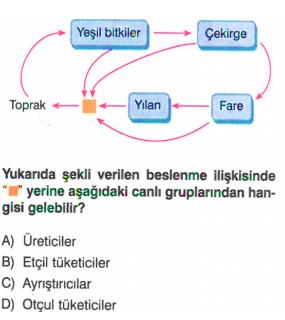 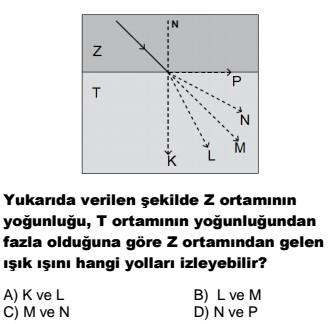 7. 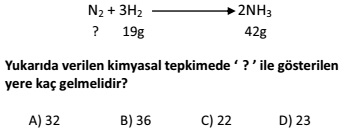 8. 9. 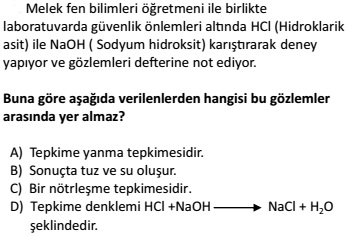 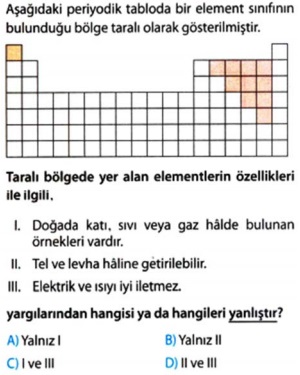 10. 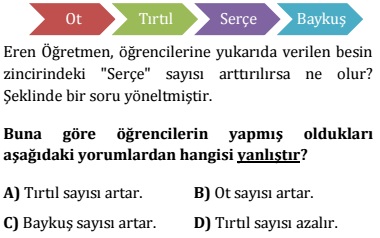 11. 12. 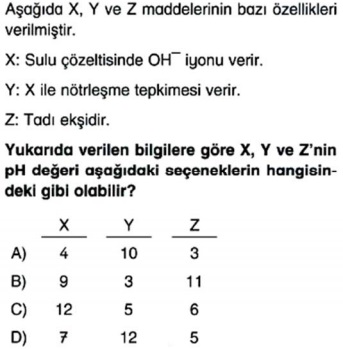 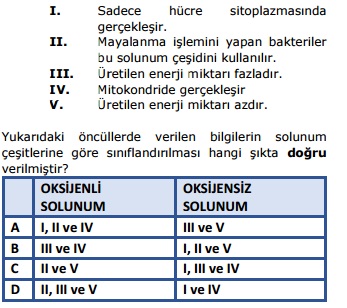 13. 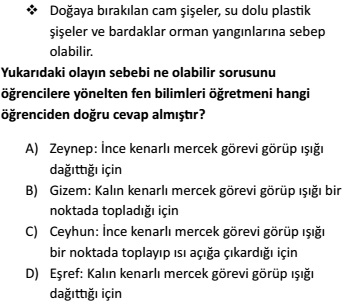 14.15. 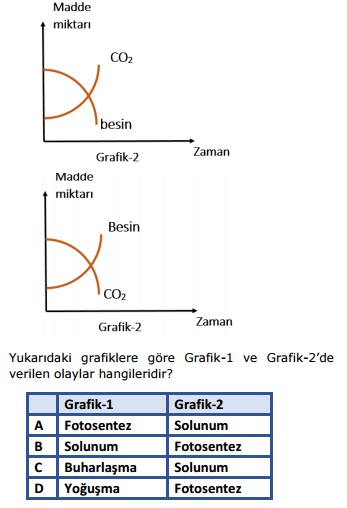 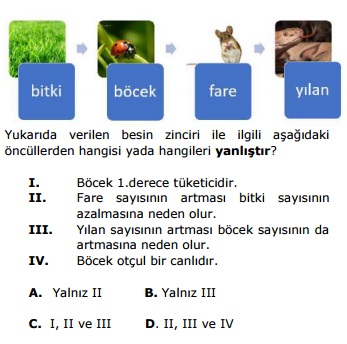 16. 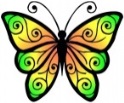 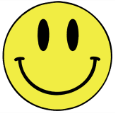 1. Işık çok yoğun ortamdan az yoğun ortama geçerken normale yaklaşarak kırılır.D    Y2. Besin piramidinde her basamakta bulunan canlı grubu üreticilerdir.D    Y3. Fotosentez gündüz, solunum ise hem gece hem gündüz gerçekleşir.D    Y4. Yalnızca bitkiler fotosentez yapar.D    Y